CALENDRIER DES PERIODES D’EVALUATIONSRèglement d’examenNOM :	«NOM_APPRENANT»	Prénom : «PRENOM_APPRENANT»Classe :   C.A.P. Commercialisation et Services en Hôtel, Café, RestaurantModes d’évaluation : CCF = Contrôle en Cours de Formation ; les différentes situations d’évaluation se déroulent durant les séquences normales de cours, à l’initiative de l’enseignant. La présence des apprentis est obligatoire.  LES NOTES DE CES EVALUATIONS NE DOIVENT PAS ETRE COMMUNIQUEES AU CANDIDATPonctuelle écrite : épreuve académique ou nationale qui se déroule durant la session d’examen (généralement en juin) Date et signature entreprise :Épreuves Épreuves Épreuves ModesModesDates d’évaluation prévuesDates d’évaluation prévuesSignature enseignantUNITÉS PROFESSIONNELLESUNITÉS PROFESSIONNELLESUNITÉS PROFESSIONNELLESUNITÉS PROFESSIONNELLESUNITÉS PROFESSIONNELLESUNITÉS PROFESSIONNELLESUNITÉS PROFESSIONNELLESUNITÉS PROFESSIONNELLESUNITÉS PROFESSIONNELLESUP1 Organisation des prestations en HCR 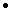  Organisation des prestations en HCR  Organisation des prestations en HCR CCFUP1Evaluation écriteEvaluation écriteEvaluation écriteCCFDeux dates par activité (6 CCF)Deux dates par activité (6 CCF)Deux dates par activité (6 CCF)UP1Activité d’hôtellerieActivité d’hôtellerieActivité d’hôtellerieCCFUP1Activité de café-brasserieActivité de café-brasserieActivité de café-brasserieCCFUP1Activité de restaurantActivité de restaurantActivité de restaurantCCFUP1Evaluation oraleEvaluation oraleEvaluation oraleCCFUP2 Accueil, services et commercialisation en HCR Accueil, services et commercialisation en HCR Accueil, services et commercialisation en HCRCCFUP2- Evaluation en établissement de formation- Evaluation en établissement de formation- Evaluation en établissement de formationCCFUP2Activité d’hôtellerieActivité d’hôtellerieActivité d’hôtellerieCCFUP2Activité de café-brasserieActivité de café-brasserieActivité de café-brasserieCCFUP2Activité de restaurantActivité de restaurantActivité de restaurantCCFUP2- Evaluation en milieu professionnel - Evaluation en milieu professionnel - Evaluation en milieu professionnel CCFUP2Bilan des activités en milieu professionnelBilan des activités en milieu professionnelBilan des activités en milieu professionnelCCFUP2 PSE PSE PSECCFUP21ère situation d’évaluation1ère situation d’évaluation- Écrit :CCFUP22ème situation d’évaluation 2ème situation d’évaluation - Écrit :CCFUP22ème situation d’évaluation 2ème situation d’évaluation - Pratique : SSTCCFUNITÉS GÉNÉRALESUNITÉS GÉNÉRALESUNITÉS GÉNÉRALESUNITÉS GÉNÉRALESUNITÉS GÉNÉRALESUNITÉS GÉNÉRALESUNITÉS GÉNÉRALESUNITÉS GÉNÉRALESUNITÉS GÉNÉRALESUG1 Français Français- Situation 1       Etape 1Etape 2Etape 3CCFCCFUG1 Français Français- Situation 2CCFCCFUG1 Histoire-Géographie-Éducation civique Histoire-Géographie-Éducation civique Histoire-Géographie-Éducation civiqueCCFCCFUG1- 1er Dossier : Histoire-Éducation civique- 1er Dossier : Histoire-Éducation civique- 1er Dossier : Histoire-Éducation civiqueCCFCCFUG1- 2ème Dossier : Géographie-Éducation civique- 2ème Dossier : Géographie-Éducation civique- 2ème Dossier : Géographie-Éducation civiqueCCFCCFUG2 Mathématiques Mathématiques- 1ère Évaluation écriteCCFCCFUG2 Mathématiques Mathématiques- 2ème Évaluation écriteCCFCCFUG2 Sciences physiques et chimiques Sciences physiques et chimiques- 1er Travaux pratiquesCCFCCFUG2 Sciences physiques et chimiques Sciences physiques et chimiques- 2ème Travaux pratiquesCCFCCFUG3 Langue vivante- Situation 1- Situation 1CCFCCFUG3 Langue vivante- Situation 2- Situation 2CCFCCFUG4 Éducation physique et sportive Éducation physique et sportive- 1ère épreuveCCFCCFUG4 Éducation physique et sportive Éducation physique et sportive- 2ème épreuveCCFCCFUG4 Éducation physique et sportive Éducation physique et sportive- 3ème épreuveCCFCCF